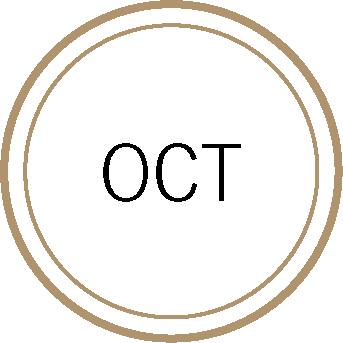 STARTERSHUDSON VALLEY FOIE GRAS TERRINE*   25williams pear chutney, toasted hazelnuts, buttered briocheFALL GREENS SALAD   18endive, chicory, baby red oak lettuce, caramelized honey vinaigrette BRUSSELS “CAESAR” SALAD   18sourdough croutons, pecorino romano, trufflesWARM GOAT CHEESE SALAD   19caramelized baby beets, bacon, lollipop kale balsamic vinaigretteMARKET OYSTERS*   19 half   |   36 dozenshallot-banyuls mignonetteYELLOWFIN TUNA CRUDO*   27blood orange, pickled pearl onions, haricot verts              sesame dressingSPICY SEAFOOD BISQUE   24jumbo shrimp ravioli, basil oil, calabrian chileLIGHTLY SMOKED ORA KING SALMON* 24   horseradish foam, crème fraîche, cucumber, salmon roeEGG IMPERIAL +AMERICAN STURGEON CAVIAR*   27creamed spinach, smoked salmon, potatoSPECK KNÖDEL   23northern italian speck dumpling, sautéed chanterelles    brown butterCHIVE CAVATELLI   28  |  38slow cooked spanish octopus, fava, smoked cherry tomatoesLOBSTER + RICOTTA RAVIOLO   28saffron foam, fennel salad, fines herbsENTRÉESWHOLE DOVER SOLE MEUNIÈRE*   65 baby spinach, boston lettuce salad parsley potatoes, lemon butterLOCH DUART SALMON*   35 sunchoke puree, caviar nage, crispy sunchokeROASTED ICELANDIC COD *   39 shellfish caponata, sea foam, basilSEARED DIVER SCALLOPS*   38saffron, japanese cauliflower, herb oil, italian hazelnutsCARAMELIZED SONOMA CHICKEN   33herbed gnocchi, baby brussels, onion chutney, chanterellesPRIME BEEF FILET MIGNON*   52parmesan crust, artichoke, watercress, roasted garlic jusHERB CRUSTED DUCK BREAST*   48sautéed chanterelles, glazed spring onion              mushroom crêpes, lingonberry relishSLOW BRAISED VEAL CHEEK   38potato mousseline, chanterelles, lardo croutons AUREOLE BURGER*   25applewood smoked bacon, aged cheddar, red onionpickled ramp dressing + side of french friesSIDESFRENCH FRIES   8SAUTÉED MUSHROOMS    12garlic, thymeLOBSTER MAC AND CHEESE  19parsley, garlicROASTED BRUSSELS SPROUTS   10caramelized onion, pancetta